 SPELLING HOME LEARNING – USEFUL TIPSThe above tips are for parents and children to help with spelling skill, which is an important focus for our school improvement plan this year.  Regular use at home will be of great benefit to the children!Look, cover, write, checkLOOK at the spelling wordCOVER the word upWRITE the word from memoryCHECK to see if it is rightRainbow SpellingsWrite the spelling out.  If there is a part that you keep getting wrong, write it in a different colour to remind you.  Example:  colourSplit the word upSplit the word up into syllables to help you spell longer words.Ezample: fantastic can be split into three partsfan – tas - ticSilly sentencesMake up a silly sentence for words that you find hard.Example:   becauseBig elephants can always understand small elephants.Practice every dayTake a small group of words each day to practise spelling.  Don’t leave it all until Thursday!Not just a pencil!Practice your spellings in the sand, in the water, with chalk on the pavement, in the air!  Use your imagination for other ways to spell 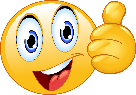 Spellings in strange placesWrite out tricky spellings and stick them on the fridge door, on a water bottle, a lunch box, the end of the bed – anywhere you can see the word often!ConnectionsLots of words are related – like family!Make connections with other words.Example:  If you can spell night, you can also spell fight, sight, right, light and might!Spelling FlashcardsMake your own spelling flashcards.  Write the word in big bold letters, making each one a different colour.  Add a little drawing or emoji of your own associated with the word.Lots of ways to write Write tricky words in lots of different ways to help you remember.  Big letters, little letters, pencil, pen, felt tip, bubble writing, slanted writing, fancy writing.  The choice is yours!If you get my meaning!Look up spellings in a dictionary or online.  You need to be able to spell the word to find it!Travel spellingPractice spellings in the car or on the bus, or even when walking.  To school, to hobbies, to the cinema – any time you’re travelling!